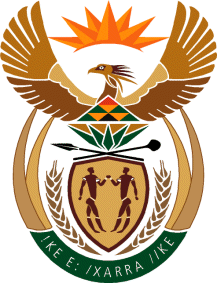 MinistryEmployment & LabourRepublic of South AfricaPrivate Bag X499, PRETORIA, 0001. Laboria House 215 Schoeman Street, PRETORA Tel: (012) 392 9620 Fax: 012 320 1942Private Bag X9090, CAPE TOWN, 8000. 120 Plein Street, 12th Floor, CAPE TOWN Tel: (021) 466 7160 Fax 021 432 2830www.labour.gov.zaNATIONAL COUNCIL OF PROVINCESWRITTEN REPLY			QUESTION 31 [CW35E]Number of unemployed/temporary employees31.	Mr W A S Aucamp (Northern Cape: DA) to ask the Minister of Employment and Labour:(a) What is the current percentage of the unemployed and (b) how many temporary employees were employed in all the sectors in the (i) 2013/14, (ii) 2014/15, (iii) 2015/16, (iv) 2016/17 (v) 2017/18 and (vi) 2018/19 financial years?					CW35EREPLY: The honourable member should be appraised that the Department of Employment and Labour uses the official statistics as produced by Statistics South Africa. Thus, the response below is based on StatsSA data from the Quarterly Labour Force Survey. All reports are accessible through the StatsSA websiteWhat is the current percentage of the unemployed? According to Statistics SA report (Quarterly Labour Force Survey Results) Quarter 4 of 2019, the current official unemployed rate was 29.1 percent. How many temporary employees were employed in all the sectors?The Quarterly Labour Force Survey results show the number of employees who are employed on limited duration. The table below provides details on the number of employees who were employed on limited duration from 2013 to 2019 for all quarters.Source: Statistics South Africa; Quarterly labour Market Bulletin Quarter 4: 2013-19Nature of Employment contract Nature of Employment contract Nature of Employment contract Nature of Employment contract Nature of Employment contract Number of employees who are employed on limited duration (all sectors) Number of employees who are employed on limited duration (all sectors) Number of employees who are employed on limited duration (all sectors) Number of employees who are employed on limited duration (all sectors) Number of employees who are employed on limited duration (all sectors) Jan-Mar Apr-Jun Jul-Sep Oct-Dec YearThousandThousandThousandThousand20131 6551 7001 8481 975201419442 0012 0192 01020152 0521 9831 9631 95920161 8591 7751 9281 89020171 8571 7861 8561 89820181 9361 8581 8271 96120191 8121 8261 8141 846